COMISARIA DE LA POLICIA PREVENTIVA MUNICIPAL DE SAN PEDRO TLAQUEPAQUE.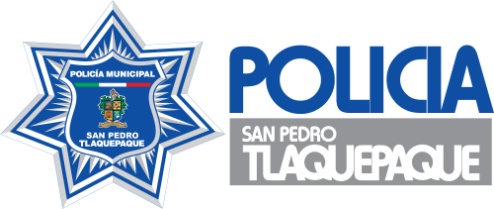 DIRECCION OPERATIVA                   01 de septiembre del 2017.OFICIO: 3287/2017.ASUNTO: Informe Para Transparencia.C. LIC. GUSTAVO ADOLFO JIMENEZ MOYACOMISARIO DE LA POLICIA PREVENTIVA MUNICIPAL DE SAN PEDRO TLAQUEPAQUE, JALISCOP R E S E N T EPor medio del presente, remito a usted informe de para Transparencia en Materia de Seguridad Publica, correspondiente al mes de AGOSTO del2017, en los siguientes términos:INFORME MENSUAL PARA TRANSPARENCIASin otro particular por el momento quedo a sus superiores órdenes para lo que a bien tenga ordenar.ATENTAMENTE“2017, AÑO DEL CENTENARIO DE LA PROMULGACION DE LA CONSTITUCION POLITICA DE LOS ESTADOS UNIDOS MEXICANOS, DE LA CONSTITUCION POLITICA DEL ESTADO  LIBRE Y SOBERANO DE JALISCO Y DEL NATALICIO DE JUAN RULFO”.OFICIAL. JOSE ALFREDO FELIX OSORIO,DIRECTOR OPERATIVO DE LA POLICIA PREVENTIVA MUNICIPAL DE SAN PEDRO TLAQUEPAQUE.C.C.P. LIC. YADIRA ALEXANDRA PARTIDA GOMEZ.  DIRECTORA DE VINCULACION CIUDADANA. ………………PTE.C.C.P. ARCHIVOJAFO/IAGE/LYVDVIGILANCIAS A EVENTOS Y  EN ACTIVIDADES DIVERSASVIGILANCIAS A EVENTOS Y  EN ACTIVIDADES DIVERSASVIGILANCIAS A EVENTOS Y  EN ACTIVIDADES DIVERSASVÍA RECREATIVA06 AGOSTO 2017SE PROPORCIONO SEGURIDAD SIN NOVEDAD DE RELEVANCIA.TE QUEREMOS PREPARADO 02 AGOSTO 2017, 10:00 HORAS, PATIO SAN PEDRO. SE BRINDO VIGILANCIA EN COORDINACIÓN CON LA POLICÍA TURÍSTICA SIN NINGUNA NOVEDAD DE RELEVANCIA. RODADA EN BICICLETA02 AGOSTO 2017, 19:30 A 21:00 HORAS, VARIAS CALLES DE LA ZONA CENTRO.PARTICIPARON ALREDEDOR DE 60 PERSONAS, TRANSCURRIENDO SIN NOVEDAD DE RELEVANCIA.CAMPAÑA ODONTOLÓGICA CENTRO COMUNITARIO COMUNIDAD XAMIXTLI06 AL 11 AGOSTO 2017, COLONIA LA COFRADÍA.SE BRINDO VIGILANCIA PERMANENTE CON UN ELEMENTO LAS 24 HORAS, EN CONJUNTO CON UN VELADOR DEL LUGAR, TRANSCURRIENDO SIN NOVEDAD DE RELEVANCIA QUE MANIFESTAR.CARAVANA JALISCO PRODUCE, JALISCO CONSUME. 08 AGOSTO 2017, 10:00 HORAS.SE APOYO CON LA VIGILANCIA HASTA EL TERMINO DEL EVENTO SIN NINGUNA NOVEDAD DE RELEVANCIA QUE MANIFESTAR. REFORESTACIÓN 10 AGOSTO 2017, 10:50 HORAS, COLONIA PARQUES DE LA VICTORIA.SE BRINDO EL APOYO CON LA UNIDAD CULMINANDO EVENTO SIN NOVEDAD DE RELEVANCIA. EDICIÓN 51 EXPO ENART TLAQUEPAQUE.11 AL 21 AGOSTO 2017, CENTRO CULTURAL EL REFUGIO. SE PROPORCIONO VIGILANCIA TRASCURRIENDO SIN NOVEDAD DE RELEVANCIA. RECORRIDO24 AGOSTO 2017, 20:00 A 23:00 HORAS, DE LA PLAZOLETA AL PARIÁN.TRANSCURRIENDO SIN NOVEDAD DE RELEVANCIA. XXIV ENCUENTRO INTERNACIONAL DEL MARIACHI Y LA CHARRERÍA.25, 26 Y 27 AGOSTO 2017, TRIANGULO DE LAS ARENAS.EN COORDINACIÓN CON EL SECTOR TRES SE PROPORCIONO LA VIGILANCIA, CULMINANDO SIN NOVEDAD DE RELEVANCIA QUE MANIFESTAR. EXPO TEQUILA TLAQUEPAQUE 30 AGOSTO AL 04 SEPTIEMBRE 2017, CENTRO CULTURAL EL REFUGIO.SE BRINDO LA VIGILANCIA TRANSCURRIENDO SIN NINGUNA NOVEDAD DE RELEVANCIA QUE MANIFESTAR. RATIFICACIÓN DE MANDATO 27 AGOSTO 2017, CASILLAS EN DIFERENTES PUNTOS DEL MUNICIPIOEN COORDINACIÓN SE BRINDO VIGILANCIA, PARA EFECTO DE MANTENER EL ORDEN, CONCLUYENDO SIN NOVEDAD DE RELEVANCIA QUE MANIFESTAR. TRASLADO “PENSIÓN PARA ADULTO MAYOR” 29 AGOSTO 2017, 08:45 A 15:00 HORAS, CASA DE LA CULTURA EN DELEGACIÓN SANTA ANITA.EN COORDINACIÓN CON EL SECTOR CINCO, SE BRINDO LA VIGILANCIA TERMINANDO SIN NINGUNA NOVEDAD DE RELEVANCIA QUE MANIFESTAR. VIGILANCIAS  ESPECIALES EN  DIVERSAS COLONIASVIGILANCIAS  ESPECIALES EN  DIVERSAS COLONIASDENUNCIAS ANÓNIMASFUERON VERIFICADAS Y SE EXHORTO AL PERSONAL PARA QUE CONTINÚEN PENDIENTES EN LAS INMEDIACIONES DE LOS DOMICILIOS QUE SE REPORTEN.VIGILANCIA EN LA ZONA CENTRO.SE REFORZÓ LA VIGILANCIA EN LA ZONA CENTRO DE LA CIUDAD, TANTO CON PATRULLAS PERTENECIENTES AL SECTOR UNO, COMO DE LA POLICÍA TURÍSTICA, ESTABLECIENDO RECORRIDOS NOCTURNOS CON PERSONAL PIE A TIERRA EN EL PRIMER CUADRO, REGISTRÁNDOSE LA DETENCIÓN DE 8 PERSONAS POR DIFERENTES MOTIVOS.VIGILANCIA EN LAS COLONIAS: FRACCIONAMIENTO CAMICHINES, JARDINES DE LA PAZ, ALBORADA CAMICHINES, RANCHO BLANCO, SOLIDARIDAD, LAS HUERTAS, LA DURAZNERA, LA COFRADIA, LAS PINTAS DE ABAJO, CERRO DEL CUATRO, LOMAS DEL CUATRO, LAS JUNTITAS, MIRAVALLE, FRACCIONAMIENTO VALLE VERDE, FRACCIONAMIENTO VILLA FONTANA, LOS OLIVOS, GUADALUPE EJIDAL, OJO DE AGUA, SANTA MARÍA TEQUEPEXPAN, SANTA ANITA, HACIENDAS DE SAN JOSÉ, JARDINES DE SANTA MARÍA, CAMICHINES Y ORQUÍDEA, FLOR DE SAN JUAN, PUENTE PEATONAL PERIFÉRICO SUR,EL SAUZ, ISLA BÁLTICAS Y AHUEHUETES, ISLA GOMERA 4493 E ISLA MEXIANA,LOMA BONITA EJIDAL, PARQUE LINEAL DE AV. PATRIA Y AHUEHUETES, LOMA BONITA EJIDALAHUEHUETES Y TORRES BODET, EL TESORO BALCONES DE SANTA MARIA,SE ESTABLECIERON CONSIGNAS ESPECÍFICAS Y DE ACUERDO A LA PROBLEMÁTICA PARTICULAR DE CADA COLONIA PARA QUE LAS PATRULLAS ASIGNADAS A LOS RECORRIDOS DE VIGILANCIA EN TODOS LOS SECTORES OPERATIVOS, EFECTÚEN PATRULLAJES CONTINUOS CON EL OBJETIVO DE INHIBIR LA COMISIÓN DE FALTAS ADMINISTRATIVAS Y DELITOS.VIGILANCIAS  ESPECIALES EN PLANTELES EDUCATIVOSVIGILANCIAS  ESPECIALES EN PLANTELES EDUCATIVOSMODULO TLAQUEPAQUE UDG, PREPARATORIA NO. 6, SECUNDARIA NO. 12, PREPARATORIA SANTA ANITA, SECUNDARIA 03, SECUNDARIA 43, SECUNDARIA 51, SECUNDARIA 91, SECUNDARIA 97, SECUNDARIO 120 Y SECUNDARIA FRAY JUNIPEROCONFORME A LOS DIVERSOS PROBLEMAS QUE AUTORIDADES ESCOLARES HAN DADO A CONOCER A ÉSTA COMISARIA, SE INSTRUMENTARON DISPOSITIVOS DE SEGURIDAD EN LOS HORARIOS DE INGRESO Y SALIDA DE LOS ESTUDIANTES, PARA GARANTIZAR LA SEGURIDAD DE LOS ESTUDIANTES, ADEMÁS DE INHIBIR LA COMISIÓN DE DELITOS QUE AFECTE A LOS PLANTELES EDUCATIVOS Y COMUNIDAD ESCOLAR.VIGILANCIAS Y SEGURIDAD EN FESTIVIDADES RELIGIOSASVIGILANCIAS Y SEGURIDAD EN FESTIVIDADES RELIGIOSASSAN ALFONSO MARIA DE LIGORO, LA ASUNCION, ADORACION NOCTURNA SANTUARIO DE LOS MARTIRES. SE BRINDO VIGILANCIA EN COORDINACION CON EL GRUPO DE REACCION INMEDIATA TRANSCURRIENDO SIN NINGUNA NOVEDAD DE RELEVANCIA. SANTUARIO DE LOS MARTIRES, MISA DE SANACIÓN13708/2017, DE 08:00 A 14:30 HORASCOL. CERRO DEL TESOROSE BRINDO VIGILANCIA EN EL EVENTO Y SUS ALREDEDORES, TRANSCURRIENDO SIN NOVEDAD DE RELEVANCIA.ACCIONES DE COORDINACIÓNACCIONES DE COORDINACIÓNLA DIRECCIÓN DE  VINCULACIÓN CIUDADANA DE ÉSTA COMISARIA, LLEVO A CABO REUNIONES VECINALES EN LAS SIGUIENTES COLONIAS:  LAS HUERTAS, LA DURAZNERA, LA COFRADIA, SAN MARTIN DE LAS FLORES DE ABAJO, PLAN DEL SUR, PARQUES DE SANTA CRUZ DEL VALLE, EL REFUGIO Y FRACCIONAMIENTO LAS TERRAZAS CON BASE EN LAS REUNIONES ORGANIZADAS POR LA DIRECCIÓN DE VINCULACIÓN CIUDADANA DE ÉSTA COMISARIA, EN COORDINACIÓN CON LOS DIVERSOS SECTORES OPERATIVOS SE ATENDIÓ LA PROBLEMÁTICA QUE MANIFIESTAN LOS CIUDADANOS, LO QUE PERMITIÓ TOMAR ACCIONES IMPLEMENTANDO OPERATIVOS PARA EVITAR LA COMISIÓN DE FALTAS ADMINISTRATIVAS Y DELITOS.ACCIONES PERMANENTESACCIONES PERMANENTESMEDIANTE RECORRIDOS PIE A TIERRA SE VIGILA LAS CALLES DE LA ZONA CENTRO,  DE ESTE MUNICIPIOCON EL GRUPO DENOMINADO POLICÍA TURÍSTICA SE VIGILAN TODOS LOS ESTABLECIMIENTOS, PEATONES VEHÍCULOS QUE SE ENCUENTRAN EN EL PRIMER CUADRO, HACIENDO RECORRIDOS MÁS CONSTANTES EN DÍAS DE MAYOR CONCURRENCIA EN LA ZONA DEL PARIÁN, DEL MUNICIPIO DE SAN PEDRO TLAQUEPAQUE JALISCO.TURNOS DIURNOS Y NOCTURNOS CON LA FINALIDAD DE DISMINUIR LOS ÍNDICES DELICTIVOS DE ESTE SECTOR, SE IMPLEMENTARON DIVERSOS OPERATIVOS ESPECIALES COORDINADOS POR UN SERVIDOR EN CONJUNTO DE LOS OFICIALES QUE ABORDAN LAS UNIDADES DE CADA ÁREA, SOBRE LOS PUNTOS CONFLICTIVOS QUE TIENEN POR CONSIGNA DE CADA COLONIA.VIGILANCIA DE PLANTELES EDUCATIVOS, TANTO DE LA SECRETARIA DE EDUCACIÓN PÚBLICA COMO DE LA UNIVERSIDAD DE GUADALAJARA, QUE SE ENCUENTRAN DENTRO DEL MUNICIPIO.EN PLANTELES EDUCATIVOS, SE INCREMENTO LA VIGILANCIA DANDO RECORRIDOS EN LAS PERIFERIAS DE LOS PLANTELES  ASÍ COMO RECORRIDOS NOCTURNOS CON LA FINALIDAD DE EVITAR CUALQUIER ACTO ILÍCITO O VANDALISMO SOBRE DICHOS PLANTELES, HASTA EL MOMENTO NO SE HA REPORTADO NINGUNA INCIDENCIA EN PLANTELES EDUCATIVOS CONTINUANDO CON LA CITADA VIGILANCIA. VIGILANCIA EN LAS VÍAS RÁPIDAS INHIBIR EL ROBO A VEHÍCULOS DE CARGA PESADA, EN PERIFÉRICO, CARRETERA CHÁPALA, LÁZARO CÁRDENAS Y LIBRE A ZAPOTLANEJO. COMO ORDEN VERBAL SE TIENE COMO CONSIGNA PROPORCIONAR VIGILANCIA EN LOS BANCOS Y TIENDAS DEPARTAMENTALES LAS CUALES SE ENCUENTRAN EN ZONA CENTRO. SIN NINGUNA RELEVANCIA QUE MANIFESTAR. OPERATIVO DE VIGILANCIA CON POLICÍA DEL ESTADO DE LUNES A VIERNES.VIGILANCIA EXHAUSTIVA EN COORDINACION.ACCIONES Y APOYO, COLABORACIÓN CON AUTORIDADES JUDICIALES Y MINISTERIALESACCIONES Y APOYO, COLABORACIÓN CON AUTORIDADES JUDICIALES Y MINISTERIALESPROTOCOLO “ALBA”, DILIGENCIAS, SEGURIDAD Y AUXILIO, CEDULAS DE CITACIÓN, BÚSQUEDA Y LOCALIZACIÓN, NOTIFICACIÓN, CARPETAS DE INVESTIGACIÓN, SE EXHORTA AL PERSONAL PARA LA BÚSQUEDA Y LOCALIZACIÓN DE PERSONAS DESAPARECIDAS PROPORCIONANDO LAS CARACTERÍSTICAS Y PONIENDO LAS FOTOGRAFÍAS EN LUGAR VISIBLE, SE ACUDE A LOS DOMICILIOS PARA CONOCER EL TIPO DE INSEGURIDAD QUE LES AQUEJA A LOS CUALES SE LES PROPORCIONA EL NUMERO DE ESTA COMISARÍA PARA EN CASO DE ALGÚN REQUERIMIENTO, ASÍ COMO TAMBIÉN SE ACUDE A  LOS DOMICILIOS CITADOS A LA ENTREGA DE CEDULAS DE CITACIÓN, NOTIFICACIONES ASÍ COMO LOCALIZACIONES, ASÍ MISMO EN COORDINACIÓN CON LA DIRECCIÓN JURÍDICA Y DERECHOS HUMANOS SE APOYA A PERSONAL DE DIVERSOS JUZGADOS ESPECIALIZADOS EN DIFERENTES MATERIAS CON EL FIN DE LLEVAR A CABO DILIGENCIA, NOTIFICACIONES Y ENTREGA DE CEDULAS DE CITACIÓN EN DIFERENTES RUBLOS.